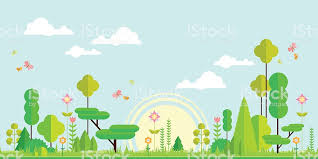 Социально-педагогический проект«Веселая прогулка ВМЕСТЕ»Стихи о деревьяхИ. Токмакова «Деревья»СосныСосны до неба хотят дорасти,Небо ветвями хотят подмести,Чтобы в течение годаЯсной стояла погода.ЕлиЕли на опушке —До небес макушки —Слушают, молчат,Смотрят на внучат.А внучата — ёлочки,Тонкие иголочки —У лесных воротВодят хоровод.ИваВозле речки, у обрыва,Плачет ива, плачет ива.Может, ей кого-то жалко?Может, ей на солнце жарко?Может, ветер шаловливыйЗа косичку дёрнул иву?Может, ива хочет пить?Может, нам пойти спросить?ОсинкаЗябнет осинка,Дрожит на ветру,Стынет на солнышке,Мёрзнет в жару...Дайте осинкеПальто и ботинки —Надо погретьсяБедной осинке.ДубДуб дождя и ветраВовсе не боится.Кто сказал, что дубуСтрашно простудиться?Ведь до поздней осениОн стоит зелёный.Значит, дуб выносливый,Значит, закалённый.С. Есенин «Черёмуха»Черёмуха душистаяС весною расцвелаИ ветки золотистыеЧто кудри завила.Я с утра в лесу гуляю. От росы я весь промок. Но зато теперь я знаю Про березку и про мох. Про малину, ежевику, Про ежа и про ежиху, У которых за ежат Все иголочки дрожат.
         
Источник: https://mamamozhetvse.ru/stixi-pro-derevya-dlya-detej-20-luchshix.html